Beginnerscursus 2024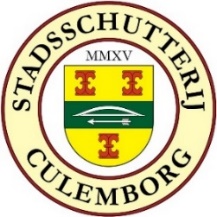 Informatie: De beginnerscursus is bedoeld voor (nog) onervaren handboogschutters die alleen onder begeleiding van de trainer/begeleider op de schietbaan mogen staan. Na afloop van de beginnerscursus zal de trainer/begeleider beoordelen of het lidmaatschap kan worden aangegaan en de schutter zelfstandig op de schietbaan mag staan tijdens de openingstijden van de vereniging. Voor kennismaking en aanmelding dient altijd per e-mail een afspraak met de vereniging gemaakt te worden. Zie website voor contactgegevens.De beginnerscursus heeft een duur van 8 opeenvolgende lessen en stopt daarna automatisch. Na aanmelding en inschrijving volgt een factuur voor deze beginnerscursus als pakket. Dit omvat de contributie voor 8 lessen, booghuur en lesgeld voor de begeleiding. Dit is inclusief gebruik handboog en alle materialen. Het aspirant lidmaatschap dient binnen de periode tot de volgende beginnersgroep te worden voltooid. Bij aanvang van de volgende groep of na maximaal 3 maanden vervalt het aspirant lidmaatschap automatisch en daarmee het recht op het volgen van nog openstaande lessen.De betaling van het de beginnerscursus dient vooruit betaald te worden en moet per bank overschrijving te zijn voldaan bij aanvang van de eerste les. Bij uitzondering kan op de eerste les contant worden afgerekend.Als de beginner besluit om na het afmaken van de beginnerscursus definitief lid te worden van Stadsschutterij Culemborg, dan dient een nieuwe aanmelding voor het lidmaatschap te worden gedaan. Het lidmaatschap wordt dan aangegaan voor de rest van het lopende kalenderjaar en wordt steeds stilzwijgend met een jaar verlengd. Alle contributies van het lidmaatschap dienen vooruitbetaald te worden binnen de betalingstermijn. Zie hiervoor ook de voorwaarden op het aanmeldingsformulier voor het lidmaatschap.Leden onder de 18 jaar moeten dit aanmeld formulier door één van de ouders/verzorgers/wettelijk vertegenwoordigers mede laten ondertekenen.Contributie (pakket) en voorwaarden van de beginnerscursus:			€ 75,-De contributie voor het aspirant lidmaatschap dient als een pakket te worden afgenomen en omvat:1x Gratis en vrijblijvende training (introductie les) ter kennismaking op woensdagavond van 19.30-21.00 uur. Als na de proefles afgezien wordt van het volgen van de beginnerscursus zullen er geen kosten gefactureerd worden.(Basis)Cursus/Begeleiding handboogschieten op woensdagavond (19.30 – 21.00 uur) gedurende 8 lessen binnen een termijn van maximaal 3 maanden.Gebruik handboog en materialen van de vereniging. Na deze periode dient € 2,- per dag (gebruik) aan booghuur contant te worden afgerekend zo lang er van een boog en materiaal van de vereniging gebruik gemaakt blijft worden. Voor de booghuur kan op de vereniging ook een strippenkaart van 10 strippen worden gekocht.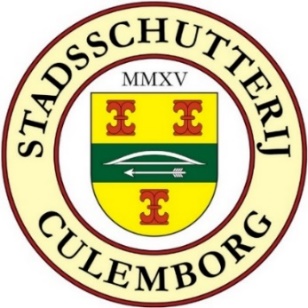 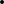 AVGVerklaring in het kader van de Algemene verordening gegevensbescherming (AVG)Stadsschutterij Culemborg is een vereniging voor het beoefenen van de handboogsport in al haar facetten. De vereniging is opgericht op 18 mei 2015. Voor het uitoefenen van de verenigingsactiviteiten, registratie van het lidmaatschap van haar leden, het innen van de contributie en de financiële administratie voert Stadsschutterij Culemborg een ledenadministratie. In deze ledenadministratie worden van de leden en klanten/sponsors de volgende persoonsgegevens vastgelegd;Naam, adres, woonplaats (NAW)GeslachtGeboortedatumE-mailadresTelefoonnummerTevens vraagt de Stadsschutterij toestemming om foto’s van verenigingsactiviteiten te mogen plaatsen op haar website en sociale media (facebook e.d.). Bij het maken van de foto’s zal dit steeds gemeld worden, zodat leden die hier bezwaar tegen hebben niet op de foto gezet zullen worden.Het bestuur van de Stadsschutterij Culemborg verklaart dat zij deze informatie alleen zal gebruiken voor de hierboven genoemde doeleinden en deze gegevens niet zal uitlenen of beschikbaar stellen aan een wederpartij. Hierbij zal de privacy van de leden en klanten/sponsors in acht genomen worden.De leden kunnen zich wenden tot het bestuur, en in het bijzonder tot de secretaris, voor de volgende rechten:Recht op inzageRecht op rectificatieRecht op aanvullingRecht op vergetelheid; standaard zullen de lidmaatschapsgegevens nog een vol kalenderjaar bewaard worden na beëindiging van het lidmaatschap ten behoeve van de afsluiting van het financiële boekjaar en de daaropvolgende kascontrole door een kascontrole commissie.Klachten over deze rechten en/of de privacyDeze verklaring is ingegaan op 25 mei 2018 en gepubliceerd op de website van de vereniging. Aan de huidige leden op deze datum zal toestemming per mail worden gevraagd. Voor nieuwe (aspirant)leden zal na deze datum toestemming verkregen worden via de aanmeldingsformulieren.Namens het bestuur,Jan Griffioen, secretarisVoor juiste registratie s.v.p. leesbaar invullenVoor juiste registratie s.v.p. leesbaar invullenVoor juiste registratie s.v.p. leesbaar invullenVoor juiste registratie s.v.p. leesbaar invullenVoor juiste registratie s.v.p. leesbaar invullenAchternaamVoorletter(s)RoepnaamGeb. datumM / V *AdresPostcode + woonplaatsEmail adres + Tel. nr.Ondergetekende(n) gaat(n) akkoord met bovenstaande voorwaarden en met de AVG-verklaring afgedrukt op de ommezijde van deze overeenkomst.Ondergetekende(n) gaat(n) akkoord met bovenstaande voorwaarden en met de AVG-verklaring afgedrukt op de ommezijde van deze overeenkomst.Ondergetekende(n) gaat(n) akkoord met bovenstaande voorwaarden en met de AVG-verklaring afgedrukt op de ommezijde van deze overeenkomst.Ondergetekende(n) gaat(n) akkoord met bovenstaande voorwaarden en met de AVG-verklaring afgedrukt op de ommezijde van deze overeenkomst.Handtekening Aspirant lid:Handtekening Ouder/voogd/wettelijk vertegenwoordiger:Plaats:Datum: